«24» ноября 2016  годаПрокуратура разъясняет«Утверждены правила проведения независимой оценки квалификации в форме профессионального экзамена»Экзамен проводится центром оценки квалификаций для подтверждения соответствия квалификации соискателя положениям профессионального стандарта или квалификационным требованиям, установленным федеральными законами и иными нормативными правовыми актами РФ.Экзамен проводится по инициативе соискателя за счет его средств, или средств иных физических или юридических лиц, либо по направлению работодателя за его счет в порядке, установленном трудовым законодательством. Оплата указанных услуг производится на основании договора о возмездном оказании услуг.Для прохождения экзамена соискатель представляет в центр оценки квалификаций на бумажном или электронном носителе комплект документов, включающий в себя, в частности, заявление о проведении экзамена с указанием необходимой квалификации, копию паспорта и иные необходимые документы.Центр оценки квалификаций в течение 10 календарных дней после получения комплекта документов информирует соискателя способом, указанным в заявлении, о результатах рассмотрения заявления и согласовывает дату, место и время проведения экзамена, а также информирует соискателя о процедурах его проведения.Для информирования граждан и организаций о проведении экзамена на сайтах центра оценки квалификаций и совета по профессиональным квалификациям, а также в реестре сведений о проведении независимой оценки квалификации размещаются следующие сведения и документы:- наименования квалификаций и требования к квалификации на соответствие которым центр оценки квалификаций проводит оценку;- сроки действия свидетельств о квалификации по соответствующим квалификациям;- перечень документов, необходимых для прохождения экзамена по соответствующим квалификациям;- комплекс заданий, входящих в состав оценочных средств для проведения оценки;- почтовые адреса, адреса электронной почты, адреса сайтов центра оценки квалификаций и совета по профессиональным квалификациям;- адреса мест проведения экзамена;- образец заявления соискателя о проведении экзамена;- настоящие Правила.Постановление вступает в силу с 1 января 2017 года.Прокурор района                                                                           А.В. ГоробченкоЕ.А. Забродина, тел. 21-99-79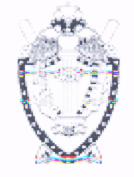 ПРОКУРАТУРА СУРГУТСКОГО РАЙОНАХанты-Мансийского автономного округа - Югры